National Agri-Food Biotechnology Institute (NABI)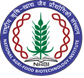 (Dept. of Biotechnology, Ministry of Science & Technology, Govt. of India)Sector-81, Knowledge City, Manauli P.O, S.A.S. Nagar-140306, Punjab, India.                          Website: www.nabi.res.in.Advertisement no. NABI/5(01)/2011-22-15-ResWalk-In-Interview for temporary position of  Research Associate-I, Senior Research Fellow and Junior Research FellowNational Agri-Food Biotechnology Institute (NABI) is an autonomous Institute under the Department of Biotechnology, Government of India. NABI aims at catalyzing the transformation of the Agri-food sector in India by being a nodal organization for knowledge generation and translational science leading to value-added products based on Agri-Food biotech innovations for improved household nutritional security. Since its inception in 2010, NABI is involved in research activities for Biofortification, the development of designer crops for improved nutrition, providing sustainable and novel solutions for quality food and nutrition, and the development of evidence-based functional foods to counter malnutrition. The food and nutritional Biotechnology division at NABI requires the following research personnel purely on a temporary basis. Project Title: Improvement of starch based processing and nutritional quality in wheat. (NABI Core)Principal Investigator: Dr. Joy K Roy, Scientist-FTemporary position: Research Associate-l (One Position)Duration: The RA fellowship is a purely temporary assignment and is tenable for a period of 2 years only, and in exceptional cases depending upon the progress of the research, the performance. The committee may recommend the up-gradation of RA Levels.Essential Qualification: Ph.D. or equivalent degree or having 3 years of research, teaching and design and development experience after ME/M Tech with at least one research paper in Science Citation indexed (SCI) journal.Emoluments and eligibility: - As per DST OM No. SR/S9/Z-08/2018 dated 30.01.2019Desirable Qualifications: Proven experience in agricultural biotechnology, especially in plant molecular biology and molecular markers and QTL mapping studies in cereal crops such as wheat; relevant research publications in peer-reviewed journals.Responsibility:Genotyping of wheat germplasm/mapping population/EMS mutant lines using molecular markers.Phenotyping of nutritional and other agro-morphological traits on the EMS mutants at multi- locations within India.Isolation of genes associated with nutritional quality traits using Genome wide association mapping and QTL mapping approaches.Conversion of candidate markers and genes into breeder’s markers for selection in breeding program.Fellowship: Rs.47000/- per month plus HRAAge limit: 40 years (Relaxation is admissible in the case of SC/ST/OBC/PD and women candidates as per GOI instructions)Project Title: Improvement of starch based processing and nutritional quality in wheat. (NABI Core)Principal Investigator: Dr. Joy K Roy, Scientist-FTemporary position: Junior Research Fellow (One Position)Duration: The appointment will be initially for a period of one year. Further extension from 1st year to 2nd Year will be subject to submission of progress report submitted by selected candidate and satisfactory assessment remarks given by the reporting officer/ availability of funds. Up-gradation from JRF to SRF will be on the basis of the submission of a progress report and further assessment. Essential Qualification: Postgraduate degree in Basic Science or Graduate/Post Graduate in the professional course selected through a process described through any one of the following  a) Scholars are selected through National Eligibility Tests-CSIR UGC NET including Lectureship (Assistant Professorship) and GATE.   b) The selection process through National level examinations conducted by Central Government Departments and their agencies and institutions such as DST, DBT,DAE,DOS,DRDO,MHRD,ICAR,ICMR,IIT,IISc,IISER, etc.Emoluments and eligibility: - - As per DST OM No. SR/S9/Z-08/2018 dated 30.01.2019Desirable Qualifications: Proven experience in agricultural biotechnology and molecular biology, especially in molecular markers and QTL mapping studies and experience in basic bioinformatics tools.Responsibility:Development of different types of mapping population in wheat.Genotyping of wheat germplasm/mapping population/EMS mutant lines using molecular markers.Phenotyping of nutritional and other agro-morphological traits on the EMS mutants at multi- locations within India.Conversion of candidate markers and genes into breeder’s markers for selection in breeding     program.Identification of candidate markers and genes associated with starch quality traits using QTL mapping approach.Fellowship: Rs. 31000/- per month Plus HRA.Age limit: 28 years (Relaxation is admissible in the case of SC/ST/OBC/PD and women candidates as per GOI instructions)Project Title: Identification of potential agri-waste residues for processing to biocoal (Torrefaction). (NABI & CIAB Core)Principal Investigator: Dr. Joy K Roy, Scientist-F (NABI)                                                   Dr. Sasikumar Elumalai, Scientist-E (CIAB)Temporary position: Research Associate-l (One Position)Duration: The RA fellowship is a purely temporary assignment and is tenable for a period of 2 years only, and in exceptional cases depending upon the progress of the research, the performance. The committee may recommend the up-gradation of RA Levels.Essential Qualification: M.E./M.Tech (Chemical Engineering) with 3 years of research/industrial experience in lignocellulosic biomass conversion to energy/chemicals with kinetic modeling.Or Ph.D. in Chemical Engg./Chemical Technology from a recognized University/Institute with at least one research paper in Science Citation indexed (SCI) journal. The thesis/publication should be in the field of lignocellulosic biomass conversion to energy/chemicals with kinetic modeling.Emoluments and eligibility: - As per DST OM No. SR/S9/Z-08/2018 dated 30.01.2019Responsibility: To perform pilot-plant (150kg/h feed capacity) operation oftorrefaction reactor to produce bio coal using paddy straw and other biomass substrates, plant maintenance, techno-economic calculations, life cycle assessment, carbon mapping, etc. Fellowship: Rs.47000/- per month plus HRAAge limit: 40 years (Relaxation is admissible in the case of SC/ST/OBC/PD and women candidates as per GOI instructions)Project Title: Development of multiplexed detection device for foodborne bacterial sensing Senior Research Fellow: (One Position)Principal Investigator: Dr. Nitin K Singhal, Scientist E Duration: One yearEssential Qualification: Postgraduate degree in Basic Science or Graduate/Post Graduate in the professional course selected through a process described through any one of the followingScholars are selected through National Eligibility Tests-CSIR UGC NET including Lectureship (Assistant Professorship) and GATE.The selection process through National level examinations conducted by Central Government Departments and their agencies and institutions such as DST, DBT, DAE, DOS, DRDO, MHRD, ICAR, ICMR, IIT, IISc, IISER, etc.Qualification prescribed above with two years of research experience.Desired Experience: 1.Working knowledge with bacterial bio sensing, especially in aptamer generation, nanoparticle synthesis and bioassay development. 2. Hands on experience in TEM, SEM and fluorescence techniques will be appreciated.3. Relevant research publications in peer-reviewed journalsEmoluments: 35,000/- PM Plus HRA (As per DST OM No. SR/S9/Z-08/2018 dated 30.01.2019)Age: 32 years (Relaxation is admissible in the case of SC/ST/OBC/PD and women candidates as per GOI instructions)   Project Title: “Development of exosome based nano-formulation for amelioration of Type 2 Diabetes.Principle Investigator: Dr. Nitin Kumar Singhal, Scientist-E Position: Junior Research Fellow (Own Fellowship) Essential Qualification: Post Graduate Degree in Basic Science OR Graduate /Post Graduate Degree in professional Scholars who are selected through any National Eligibility test with own fellowshipDesirable: Enthusiastic for research and with a proven track record of research in the area of chemistry/nanoscience/Biochemistry. Emoluments and eligibility: Junior Research Fellows will be hired as per emoluments’ guidelines and service conditions notified by DST (OM No. SR/S9/Z-08/2018 dated 30.01.2019)  Rs. 31000/ month + HRA) Age Limit: The age limit of applicants will be 28 years. (Relaxation is admissible in case of SC/ST/OBC/women/physically disabled as per government of India instructions). Application Procedure & Other Conditions1. All interested candidates may appear for Walk-In-Interview at National Agri-Food Biotechnology Institute located at Knowledge city, Sector-81, Mohali - 140306, Punjab on 02.11.2022 at 09:00 A.M. along with the duly filled application form available on the website www.nabi.res.in.2. Incomplete application forms and applications that are not in proper format may be summarily rejected. 3. The applications should be submitted strictly as per the prescribed format that can be downloaded from the NABI website. 4. Candidates applying for more than one option can give their preference in the same application by ticking multiple options. No need to submit a separate application form for each option. 5. Candidates should ensure that information mentioned in the application form is accurate. Once the application form is submitted no further request regarding any changes/ information in the application form will be considered. 6. The duly filled application form must be submitted at the time of registration at NABI from 09:00 AM to 10:00 AM on 02.11.2022. 7. The candidates must ascertain their eligibility before applying, as ineligible candidates will not be interviewed. 8. All the candidates are requested to appear for a Walk-In interview with an application form, experience certificates, publications, and original degree certificates and transcripts.  9. Original mark sheets, certificates, award/fellowship, etc. must be accomplished for verification at the time of the interview, and attach one set of attested copies of the documents with the application form.  10. No TA/DA will be paid for appearing in the interview. 11. Canvassing in any form or bringing influence, political or otherwise, will lead to disqualification of the candidate(s). 12. Candidates should strictly adhere to guidelines issued by World Health Organization and Centre Govt/State Govt on Covid-19.  Manager Administration